Publicado en  el 26/05/2014 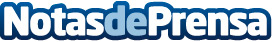 La directora de Comunicación de Red.es entrega el Premio FICOD a ‘Talents United’ en el marco de ZincShowerLa plataforma ‘Talents United’ ha recibido el Premio FICOD al proyecto que más aprovecha las oportunidades tecnológicas para potenciar el arte y la creatividad. La directora de comunicación de Red.es -entidad organizadora de FICOD-, Teresa Cruz, fue la encargada de entregar el galardón al premiado en el marco de ZincShower 2014, celebrado el pasado fin de semana en el Matadero de Madrid.Datos de contacto:Red.esNota de prensa publicada en: https://www.notasdeprensa.es/la-directora-de-comunicacion-de-red-es-entrega_1 Categorias: Premios Innovación Tecnológica http://www.notasdeprensa.es